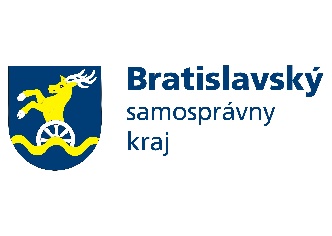 Gymnázium Karola ŠtúraNámestie Slobody 5, 900 01 ModravyhlasujeV Ý Z V U na predloženie ponuky v rámci zadávania zákazky s nízkou hodnotou (ďaľej ako „súťaž“ alebo „prieskum trhu“) v zmysle § 117 zákona č. 343/2015 Z. z.  o verejnom obstarávaní a o zmene a doplnení niektorých zákonov v znení neskorších predpisov (ďaľej ako „ZVO“)Zadávacie podmienky k predmetu zákazky: Drevené sedenie na gabiónových schodoch – doska Garapa VŠEOBECNÉ INFORMÁCIEIdentifikácia verejného obstarávateľaNázov:  Gymnázium Karola ŠtúraSídlo: Námestie Slobody 5, 900 01 ModraIČO: 17050197DIČ: 2020678781Webové sídlo (internetová adresa): www.gymmo.edupage.orgKontaktná osoba: Mgr. Danica Grnáčová, riaditeľka školyTelefón: 033/6472576Mobil: 0905800624E-mail: gym.modra@region-bsk.skPredmet zákazkyPredmet zákazky: Predmetom zákazky je zabezpečenie prác súvisiacich s dodávkou a montážou dreveného sedenia na gabiónových schodoch, a to v súlade s opisom predmetu zákazky, v zmysle uvedenej špecifikácie a osobitných podmienok plnenia, ktoré tvoria Prílohu č.1 tejto Výzvy na predloženie ponuky.CPV:03410000 - drevoOpis predmetu zákazky: Predmetom je výber najvhodnejšej spoločnosti / ponuky, ktorá zabezpečí predmet zákazky definovaný v bode 2 týchto zadávacích podmienok zákazky.Podrobné vymedzenie predmetu a rozsahu zákazky je v Prílohe č. 1 Výzvy na predloženie ponukyCieľom zákazky je uzatvorenie zmluvného vzťahu na zabezpečenie činností definovaných v týchto zadávacích podmienkach súťaže medzi verejným obstarávateľom a úspešným uchádzačom za splnenia zadávacích podmienok zákazky (ďalej len „podmienky“) a postupom definovaným v týchto podmienkach.Podmienky plneniaNa predmet zákazky uvedený v bode 2 bude vyhotovená Objednávka na úspešného uchádzača.Miestom plnenia/uskutočnenia predmetu zákazky je: Gymnázia Karola Štúra v Modre - školský dvorLehota plnenia predmetu zákazky: do 2 mesiacov od podpísania objednávky, nadobudnutia jej účinnosti a odovzdania predmetu zákazky.Predpokladaná hodnota zákazky  6942,42 EUR bez DPH.Podmienky účasti pre uchádzačov4.1 Uchádzač musí spĺňať všetky nasledovné podmienky týkajúce sa osobného postavenia.Verejného obstarávania sa môže zúčastniť len ten, kto spĺňa podmienky účasti týkajúce sa osobného postavenia podľa § 32 ods.1 písm. e) a f) zákona č. 343/2015 Z. z. o verejnom obstarávaní a o zmene a doplnení niektorých zákonov v znení neskorších predpisov (ďalej len "zákon o VO" alebo "zákon").Z dôvodu použitia údajov vedených v informačných systémoch verejnej správy v súlade s § 32 ods.3 zákona o VO a použitia údajov vedených v informačných systémoch Úradu pre verejné obstarávanie a zverejnených na stránke Úradu pre verejné obstarávanie nie je uchádzač (so sídlom v SR) povinný predkladať doklady preukazujúce splnenie podmienky osobného postavenia podľa §32 ods.1 písm. e) a f) zákona o VO. Splnenie podmienky osobného postavenia podľa § 32 ods. 1 písm. e) zákona o VO bude overovaná verejným obstarávateľom z informačných systémov verejnej správy.Splnenie podmienky osobného postavenia podľa § 32 ods. 1 písm. f) zákona o VO bude overovaná verejným obstarávateľom z údajov zverejnených na stránke Úradu pre verejné obstarávanie.Verejný obstarávateľ upozorňuje uchádzača na skutočnosť, že podľa § 117 ods. 5 zákona o VO nesmie verejný obstarávateľ uzavrieť zmluvu s uchádzačom,  ktorý  nespĺňa  podmienky účasti podľa § 32 ods. 1 písm. e) a f) alebo ak u neho existuje dôvod na vylúčenie podľa § 40 ods. 6 písm. f) tohto zákonaObhliadka miesta plnenia predmetu ponuky a VYSVETĽOVANIE ZADÁVACÍCH PODMIENOK ZÁKAZKYV súvislosti s rozsahom obstarávaných prác a vzhľadom na podmienky realizácie a požiadavky verejného obstarávateľa vyplývajúcich z predmetu zákazky a špecifických požiadaviek, verejný obstarávateľ  odporúča uskutočniť obhliadku miesta realizácie zo strany záujemcov, pričom na obhliadke bude záujemcom vizuálne umožnené osobne sa oboznámiť s konkrétnymi a špecifickými požiadavkami na realizáciu predmetu zákazky. Výdavky spojené s obhliadkou miesta plnenia idú na ťarchu záujemcu.Termín uskutočnenia obhliadky si záujemca dohodne s kontaktnou osobouObsah ponukyPonuka predložená uchádzačom bude obsahovať:doklady preukazujúce splnenie podmienok účasti (osobné postavenie)podľa § 32 ods.1 písm. e) zákona o VO v prípade, že uchádzačom je zahraničná osoba vyplnený a oprávnenou osobou podpísaný Návrh na plnenie predmetu zákazky, podľa Prílohy č. 2  Výzvy na predloženie ponuky,Miesto, lehota a spôsob predkladania ponuky, lehota viazanosti ponukyUchádzač zašle ponuku na emailovú adresu kontaktnej osoby verejného obstarávateľa podľa bodu 1 Výzvy na predkladanie ponuky.Spôsob doručenia: elektronicky (emailom) alebo osobne.V predmete emailu treba uviesť  názov predmetu zákazky " Drevené sedenie na gabiónových schodoch – doska Garapa ". Pri osobnom doručení, v zalepenej obálke, na obálku uviesť názov predmetu zákazky " Drevené sedenie na gabiónových schodoch – doska Garapa "Ponuka a ďalšie doklady a dokumenty pri výbere uchádzača sa predkladajú v štátnom jazyku (t. j. v slovenskom jazyku). Lehota na doručenie ponúk je do 20.9.2021 do 12:00 hod. Ponuky predložené po lehote na predkladanie ponúk nebudú akceptované a vyhodnocované.Uchádzač je svojou ponukou viazaný do 30.11.2021.Otváranie a preskúmanie ponúkVšetky ponuky predložené v lehote na predkladanie ponúk sa otvoria naraz, po uplynutí lehoty na predkladanie ponúk. Otváranie ponúk bude neverejné.Do procesu vyhodnocovania ponúk budú zaradené tie ponuky, ktoré Obsahujú náležitosti uvedené v bode 6 Výzvy na predloženie ponukyZodpovedajú požiadavkám a podmienkam uvedených v týchto podmienkach zákazkyPlatnou ponukou je ponuka, ktorá neobsahuje žiadne obmedzenia alebo výhrady, ktoré sú v rozpore s požiadavkami a podmienkami uvedenými vo Výzve a neobsahuje také skutočnosti, ktoré sú v rozpore so všeobecne záväznými právnymi predpismi. Ostatné ponuky uchádzačov budú z prieskumu trhu vylúčené.V prípade nejasnosti, pochybnosti a potreby objasnenia ponúk, prípadne potreby ich doplnenia zo strany verejného obstarávateľa, požiada verejný obstarávateľ uchádzača o vysvetlenie, resp. doplnenie svojej ponuky v lehote určenej verejným obstarávateľom.Ak uchádzač nepredloží vysvetlenie ponuky, resp. ju nedoplní v lehote určenej verejným obstarávateľom vo výzve podľa bodu 6.3, alebo predložené vysvetlenie nie je dostatočné, jeho ponuka bude vylúčená.KRITÉRIA NA VYHODNOTENIE PONÚKPonuky uchádzačov, ktoré budú spĺňať stanovené podmienky podľa bodov 8.2 a 8.3 a neboli vylúčené, budú vyhodnocované  podľa kritéria na hodnotenie ponúk uvedeného v bode 9.2 a v Prílohe č. 3 Výzvy na predloženie ponuky. Kritérium na hodnotenie ponúk je: Celková cena za uskutočnenie predmetu zákazky v EUR s DPH. 10	OBCHODNÉ PODMIENKY Plnenie bude vykonávané na základe Objednávky zaslanej úspešnému uchádzačovi. Zrušenie súťažeVerejný obstarávateľ si vyhradzuje právo súťaž zrušiť bez uvedenia dôvodu. Informácia o zrušení bude zverejnená rovnakým spôsobom ako bola súťaž vyhlásená. Verejný obstarávateľ si vyhradzuje právo odmietnuť všetky predložené ponuky.Verejný obstarávateľ si vyhradzuje právo zmeniť podmienky zákazkyUchádzač zaslaním ponuky vyhlasuje, že všetky predložené doklady a údaje uvedené v ponuke sú pravdivé a úplné.Dôvernosť a ochrana osobných údajovVerejný obstarávateľ nebude poskytovať alebo zverejňovať informácie o obsahu ponúk ani uchádzačom, ani žiadnym iným tretím osobám až do vyhodnotenia ponúk.Informácie, ktoré uchádzač v ponuke označí za dôverné, nebudú zverejnené alebo inak použité bez predchádzajúceho súhlasu uchádzača.Verejný obstarávateľ sa zaväzuje, že osobné údaje poskytnuté uchádzačom budú spracovávané a chránené podľa zákona č. 18/2018 Z. z. o ochrane osobných údajov a o zmene a doplnení niektorých zákonov.V Modre 13.9.2021							Mgr. Danica Grnáčová							     riaditeľka školyZoznam príloh:Príloha č.1:   Podrobný opis predmetu zákazkyPríloha č.2:   Návrh na plnenie predmetu zákazkyPríloha č.3:   Spôsob uplatnenia hodnotiacich kritérií a spôsob určenia cenyPríloha č. 4:  Obchodné podmienky plnenia predmetu zákazkySamostatné prílohy:Výkaz výmer prílohyPríloha č.1	Opis predmetu zákazkyPredmet zákazky:Predmetom zákazky je zabezpečenie všetkých dodávok a prác súvisiacich s montážou dreveného sedenia na gabiónových schodoch a to v súlade s opisom predmetu zákazky a  vypracovaným naceneným rozpočtom výkaz výmer Miesto realizácie:Gymnázium Karola Štúra v Modre, školský dvorPredmet zákazky zahŕňa:Dodávku a montáž dreveného sedenia na gabiónových schodoch.Drevené sedenie z dosky Garapa, vrátane podkladného roštu, klip systém, montáž dreveného sedenia, náter olej osmo 420 UV bezfarebný, dopravné náklady, práca.Rozsah požadovaných dodávok a prác súvisiacich s realizáciou predmetu zákazky je špecifikovaný vo výkaze výmer, ktorá tvorí samostatnú prílohu zadávacích podmienok zákazky.Na predmet zákazky nie je vypracovaná projektová dokumentácia.Príloha Č. 2Návrh na plnenie predmetu zákazkyDrevené sedenie na gabiónových schodoch – doska GarapaPríloha Č. 3	Spôsob uplatnenia hodnotiacich kritérií a spôsob určenia cenyVerejný obstarávateľ posúdi v rámci vyhodnocovania ponúk ponuky uchádzačov, ktoré boli zaradené do vyhodnotenia. Verejný obstarávateľ bude hodnotiť ponuky uchádzačov podľa kritéria:Celková cena za celý predmet zákazky v EUR s DPHÚspešný bude ten uchádzač, ktorý predloží najnižšiu  cenu za zhotovenie predmetu zákazky v EUR s DPH. Poradie uchádzačov sa zostaví podľa výšky ponukovej ceny vzostupne od 1 po x, kde x je počet uchádzačov.Uchádzač celkovú ponúkanú cenu uvedie do „Návrhu na plnenie predmetu zákazky“- Príloha č. 2 , ktorý je súčasťou Výzvy na predloženie ponuky a bude priložený ako samostatný dokument.Spôsob určenia ceny:Uchádzačom navrhovaná cena za zhotovenie požadovaného predmetu zákazky, uvedená v ponuke uchádzača, bude vyjadrená v eurách (EUR).V cene za uskutočnenie/zhotovenie celého predmetu zákazky uvedenej v ponuke uchádzača budú započítané všetky náklady uchádzača súvisiace s realizáciou predmetu zákazky (napr. dopravné náklady, režijné náklady a pod.). Cena musí zahŕňať všetky náklady uchádzača na riadne zhotovenie predmetu zákazky.Uchádzač uvedie cenu zaokrúhlenú na 2 desatinné miesta. Ak je uchádzač platiteľom dane z pridanej hodnoty (ďalej len DPH), navrhovanú cenu uvedie v zložení:navrhovaná cena bez DPHnavrhovaná cena vrátane DPHAk uchádzač nie je platiteľom DPH, na túto skutočnosť upozorní. Verejný obstarávateľ bude ponúknutú cenu považovať za konečnú. PRÍLOHA Č. 4 OBCHODNÉ PODMIENKY PLNENIA PREDMETU ZÁKAZKYRealizácia predmetu zákazky bude uskutočnená na základe objednávky.Objednávateľ: Gymnázium Karola ŠtúraNámestie Slobody 5, 900 01 Modra, IČO: 17050197Zhotoviteľ:Názov, sídlo, IČOPredmet objednávky: Drevené sedenie na gabiónových schodoch – doska GarapaZhotoviteľ sa zaväzuje zrealizovať celý rozsah predmetu zákazky, ktorý je bližšie špecifikovaný v Prílohe č.1.Cena objednávkyCelková cena objednávky je Vyplní uchádzač EUR bez DPH, t.j. Vyplní uchádzač EUR s DPH za celý predmet zákazky. V celkovej cene za celý predmet zákazky sú zarátané všetky súvisiace práce.Podmienky plnenia:Plnenie predmetu zákazky najneskôr do 2 mesiacov odo dňa vyhotovenia objednávky a jej doručenia zhotoviteľovi.Osobitné požiadavky na plnenie:Podmienky pre odstraňovanie zistených vád:- zistené vady v čase plynutia záručnej doby budú odstránené bezodkladne.- vady zistené po odovzdaní a prevzatí predmetu objednávky oznámi objednávateľ písomne kontaktnej osobe zhotoviteľa bez zbytočného odkladu.Platobné podmienkyPodkladom pre platbu bude faktúra vystavená dodávateľom na podklade objednávateľom potvrdeného odovzdávajúceho a preberacieho protokolu po splnení predmetu objednávky. Lehota splatnosti vystavenej faktúry je 30 dní a začína plynúť dňom jej doručenia objednávateľovi.Spoločné ustanoveniaPri realizácii predmetu objednávky je zhotoviteľ povinný postupovať v súlade s platnými normami STN, technologickými postupmi predpísanými jednotlivými výrobcami materiálov.Zhotoviteľ berie na vedomie, že uzatvára túto objednávku s objednávateľom ako orgánom spravujúcim majetok Bratislavského samosprávneho kraja, ktorý v zmysle základných princípov zákona č. 211/2000 Z. z. o slobodnom prístupe k informáciám a o zmene niektorých zákonov (zákon o slobode informácií) v znení neskorších predpisov „čo nie je tajné, je verejné“ a „prevažujúci verejný záujem nad obchodnými a ekonomickými záujmami osôb“, na základe dobrovoľnosti nad rámec povinnosti uloženej zákonom o slobode informácií zverejňuje všetky informácie, ktoré sa získali za verejné financie alebo sa týkajú používania verejných financií alebo nakladania s majetkom Bratislavského samosprávneho kraja a štátu za účelom zvyšovania transparentnosti samosprávy pre občanov a kontroly verejných financií občanmi a na základe tejto skutočnosti výslovne súhlasí so zverejnením tejto zmluvy/objednávky, resp. jej prípadných dodatkov, vrátane jej všetkých príloh, a to v plnom rozsahu (obsah, náležitosti, identifikácia zmluvných strán, osobné údaje, fakturačné údaje, a iné), na internetovej stránke objednávateľa za účelom zvyšovania transparentnosti samosprávy pre občanov a kontroly verejných. financií občanmi. Tento súhlas sa udeľuje bez akýchkoľvek výhrad a bez časového obmedzenia.Dátum: ………………. 				podpis oprávnenej osoby uchádzačaPRÍLOHAVÝKAZ VÝMERMontáž drevených podláh na terasy, balkóny, móla vrátane podkladného roštum246,000Drevená podlahová doska ref. Garapa 145x21x2450 - 4880 mm + doprava + stratném246,000Montáž drevených podláh na terasy, balkóny, móla - medzibrusm246,000Presun hmôt pre drevostavby v objektoch výšky do 12 m%NáteryNátery stolárskych výrobkov olejové dvojnásobné - ref. Olej osmo 420 UV bezfarebným246,000Uchádzač Kritérium na vyhodnotenie ponúkcelková cena za celý predmet zákazkycelková cena za celý predmet zákazkycelková cena za celý predmet zákazkycelková cena za celý predmet zákazkycelková cena za celý predmet zákazkyJe uchádzač platiteľom DPH?ÁNOÁNOÁNONIENIENavrhovaná cena v eur bez DPHNavrhovaná cena v eur bez DPHDPH v eurDPH v eurNavrhovaná cena v eur s DPHCelková cena za uskutočnenie predmetu zákazkyUchádzač uvedie pre všetky kritériá kladný nenulový údaj, číslo s presnosťou na dve desatinné miesta (zaokrúhľuje sa matematicky).Uchádzač uvedie pre všetky kritériá kladný nenulový údaj, číslo s presnosťou na dve desatinné miesta (zaokrúhľuje sa matematicky).Uchádzač uvedie pre všetky kritériá kladný nenulový údaj, číslo s presnosťou na dve desatinné miesta (zaokrúhľuje sa matematicky).Uchádzač uvedie pre všetky kritériá kladný nenulový údaj, číslo s presnosťou na dve desatinné miesta (zaokrúhľuje sa matematicky).Uchádzač uvedie pre všetky kritériá kladný nenulový údaj, číslo s presnosťou na dve desatinné miesta (zaokrúhľuje sa matematicky).Uchádzač uvedie pre všetky kritériá kladný nenulový údaj, číslo s presnosťou na dve desatinné miesta (zaokrúhľuje sa matematicky).V ........................., dňa ...............V ........................., dňa ............................................................................Podpis oprávnenej osoby uchádzača.............................................................Podpis oprávnenej osoby uchádzača.............................................................Podpis oprávnenej osoby uchádzača.............................................................Podpis oprávnenej osoby uchádzača01.2 - Drevené sedenie na gabiónových schodoch - doska Garapa01.2 - Drevené sedenie na gabiónových schodoch - doska Garapa01.2 - Drevené sedenie na gabiónových schodoch - doska Garapa01.2 - Drevené sedenie na gabiónových schodoch - doska Garapa01.2 - Drevené sedenie na gabiónových schodoch - doska Garapa01.2 - Drevené sedenie na gabiónových schodoch - doska Garapa01.2 - Drevené sedenie na gabiónových schodoch - doska Garapa01.2 - Drevené sedenie na gabiónových schodoch - doska Garapa01.2 - Drevené sedenie na gabiónových schodoch - doska GarapaObjednávateľ: Objednávateľ: Objednávateľ:  Gymnázium Karola ŠtúraZhotoviteľ:Zhotoviteľ:Zhotoviteľ:Vyplniť údajKód dielu - PopisKód dielu - PopisKód dielu - PopisCena bez DPH [EUR]Cena s DPH[EUR]1) Náklady z rozpočtu1) Náklady z rozpočtu1) Náklady z rozpočtu1) Náklady z rozpočtu1) Náklady z rozpočtu1) Náklady z rozpočtu1) Náklady z rozpočtu0,000,00PSV - Práce a dodávky PSVPSV - Práce a dodávky PSVPSV - Práce a dodávky PSVPSV - Práce a dodávky PSVPSV - Práce a dodávky PSVPSV - Práce a dodávky PSV0,000,00    763 - Konštrukcie - drevostavby    763 - Konštrukcie - drevostavby    763 - Konštrukcie - drevostavby    763 - Konštrukcie - drevostavby    763 - Konštrukcie - drevostavby    763 - Konštrukcie - drevostavby0,000,00    783 - NáterY    783 - NáterY    783 - NáterY    783 - NáterY    783 - NáterY    783 - NáterY0,000,002) Ostatné náklady2) Ostatné náklady2) Ostatné náklady0,000,00Celkové náklady  1) + 2)Celkové náklady  1) + 2)Celkové náklady  1) + 2)Celkové náklady  1) + 2)0,000,00POLOŽKOVÝ ROZPOČETPOLOŽKOVÝ ROZPOČETPOLOŽKOVÝ ROZPOČETPOLOŽKOVÝ ROZPOČETPOLOŽKOVÝ ROZPOČETPOLOŽKOVÝ ROZPOČETPOLOŽKOVÝ ROZPOČETPOLOŽKOVÝ ROZPOČET01.2 - Drevené sedenie na gabiónových schodoch - doska Garapa01.2 - Drevené sedenie na gabiónových schodoch - doska Garapa01.2 - Drevené sedenie na gabiónových schodoch - doska Garapa01.2 - Drevené sedenie na gabiónových schodoch - doska Garapa01.2 - Drevené sedenie na gabiónových schodoch - doska Garapa01.2 - Drevené sedenie na gabiónových schodoch - doska Garapa01.2 - Drevené sedenie na gabiónových schodoch - doska Garapa01.2 - Drevené sedenie na gabiónových schodoch - doska Garapa01.2 - Drevené sedenie na gabiónových schodoch - doska GarapaMiesto:Miesto: ModraDátum:Objednávateľ:  Objednávateľ:  Objednávateľ:  Gymnázium Karola ŠtúraZhotoviteľ:Zhotoviteľ:Zhotoviteľ:Vyplniť údaj:PČTypKódPopisMJMnožstvoJ.cena [EUR]Cena bez DPH[EUR]Cena s DPH[EURNáklady z rozpočtuNáklady z rozpočtuNáklady z rozpočtuNáklady z rozpočtu0,0000,000DPSVPráce a dodávky PSV0,0000,000D763Konštrukcie - drevostavby0,0000,0001K763750100.SMontáž drevených podláh na terasy, balkóny, móla vrátane podkladného roštum246,0002M611980004100.S-1Drevená podlahová doska ref. Garapa 145x21x2450 - 4880 mm + doprava + stratném246,0003K763750100.S-1Montáž drevených podláh na terasy, balkóny, móla - medzibrusm246,0004K998763201.SPresun hmôt pre drevostavby v objektoch výšky do 12 m%D783Nátery0,0000,0005K783612100.SNátery stolárskych výrobkov olejové dvojnásobné - ref. Olej osmo 420 UV bezfarebným246,000